С целью контроля ситуации в неблагополучных семьях и профилактики безнадзорности правонарушений несовершеннолетних на территории Цивильского района проводятся межведомственные рейды по семьям, находящимся в социально опасном положении. 
В состав комиссии вошли специалисты КДН и ЗП, сектора опеки и попечительства, сотрудники районной больницы, отдела социальной помощи семье и детям, инспектора ПДН и инспектора ОНД и ПР по Цивильскому району.
Участники рейда за период с 30 октября по 3 ноября посетили 47 семей, в которых проживает 81 несовершеннолетний ребенок, кроме этого проверены 17 несовершеннолетних, состоящих на учете в комиссии по делам несовершеннолетних. 
Члены комиссии провели индивидуальные беседы с родителями об ответственности за воспитание несовершеннолетних детей, о недопустимости злоупотребления спиртными напитками и ведения достойного образа жизни, о безопасном поведении детей на улице и дома.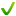 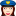 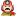 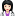 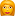 